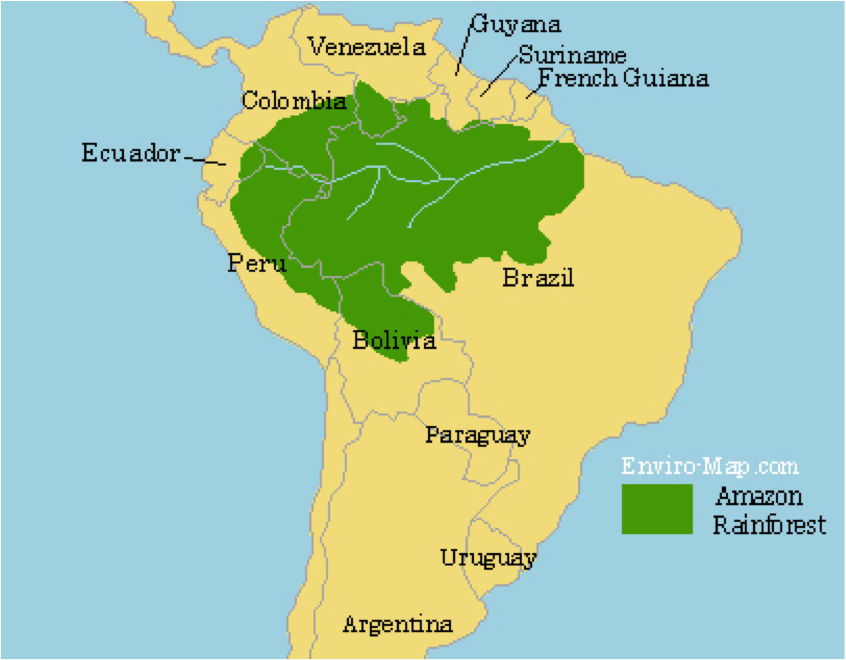 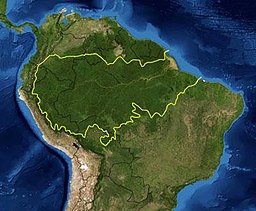 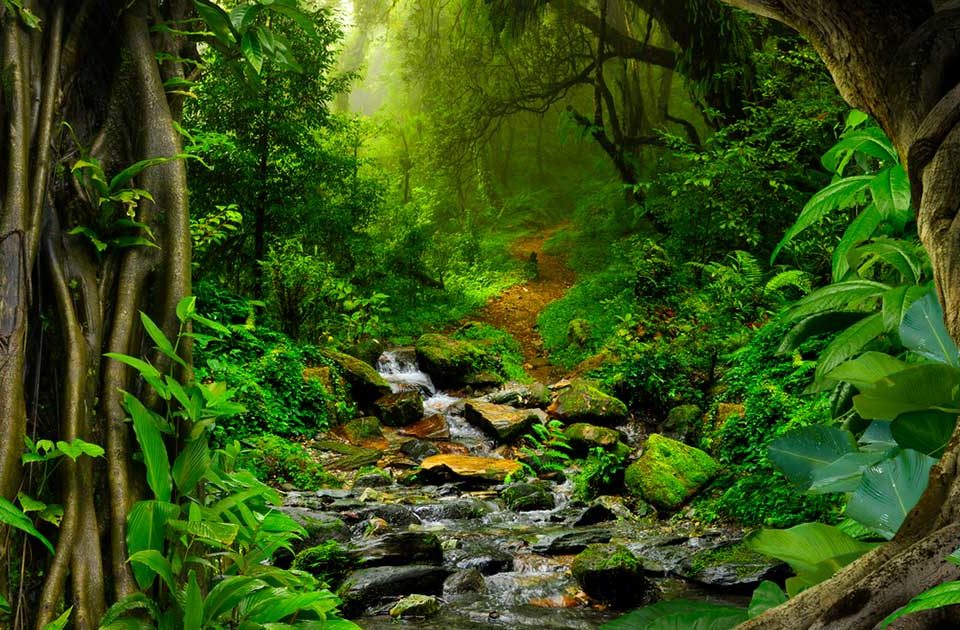 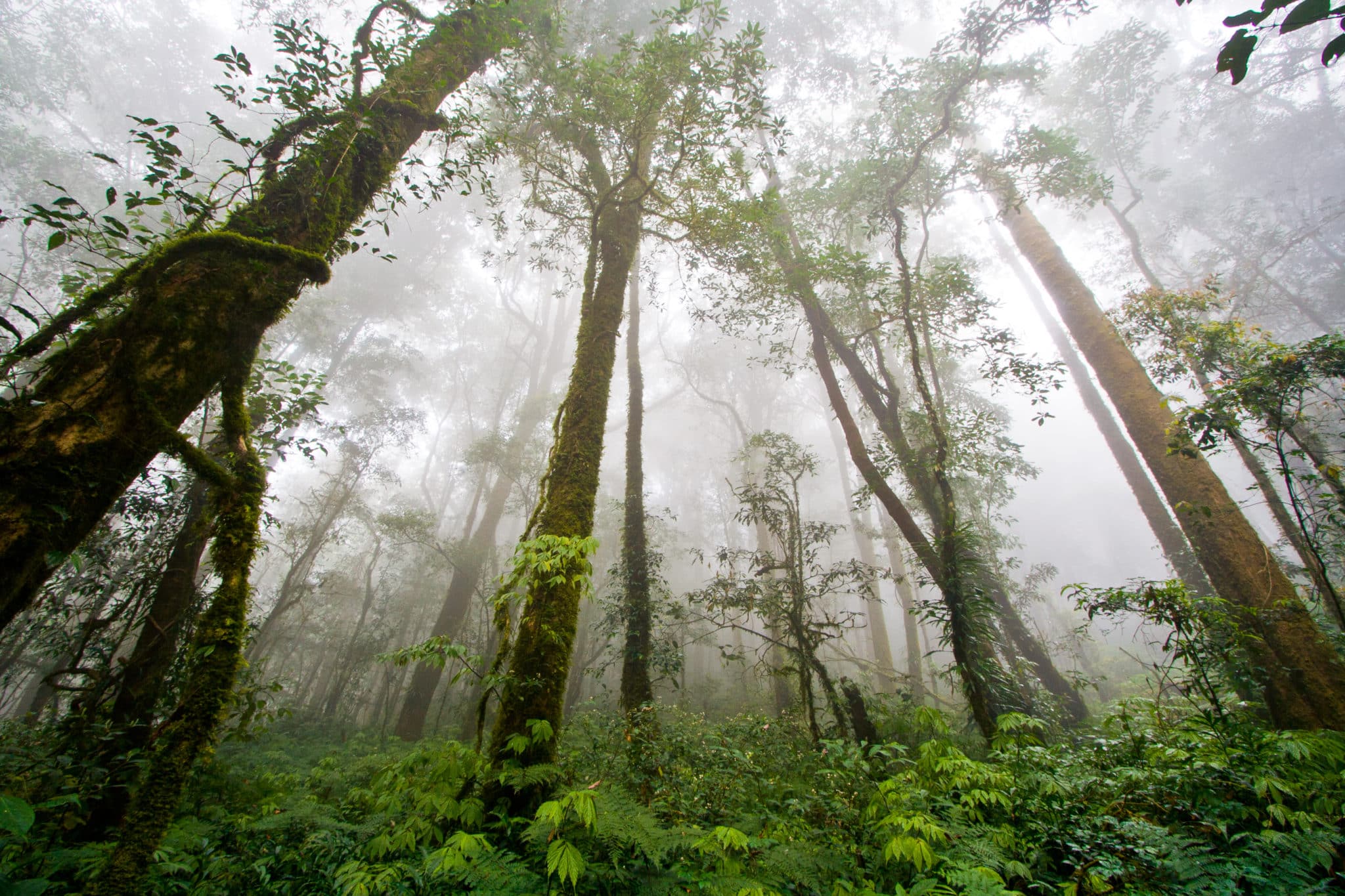 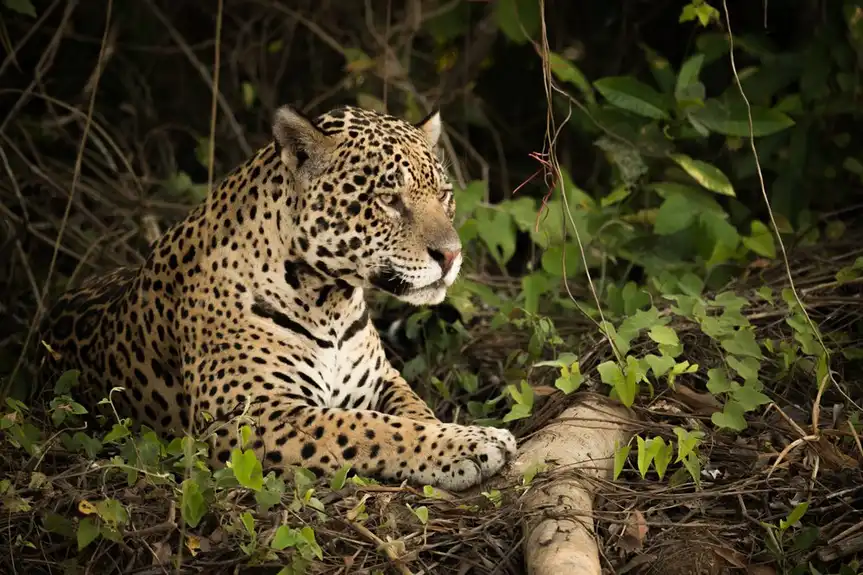 The jaguar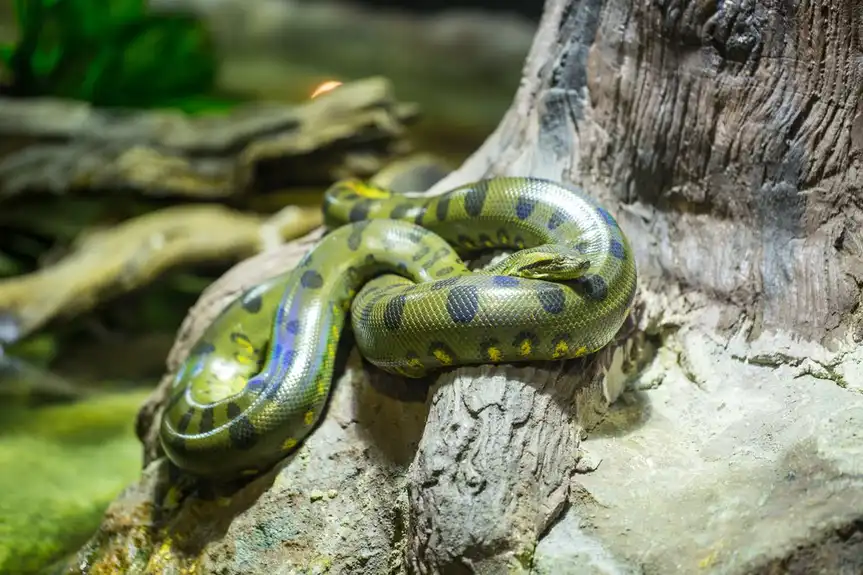 The green anaconda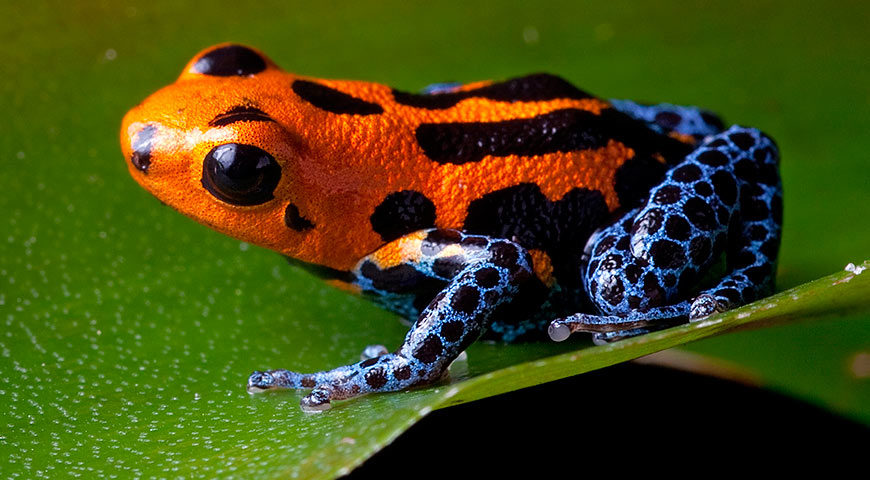 The poison dart frog, found in the Amazon, is one of the world’s most dangerous creatures. 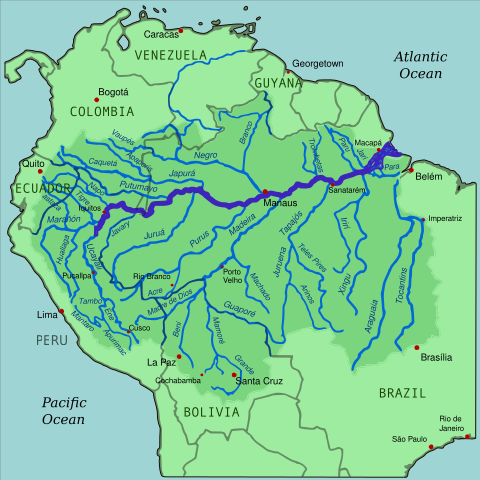 The Amazon River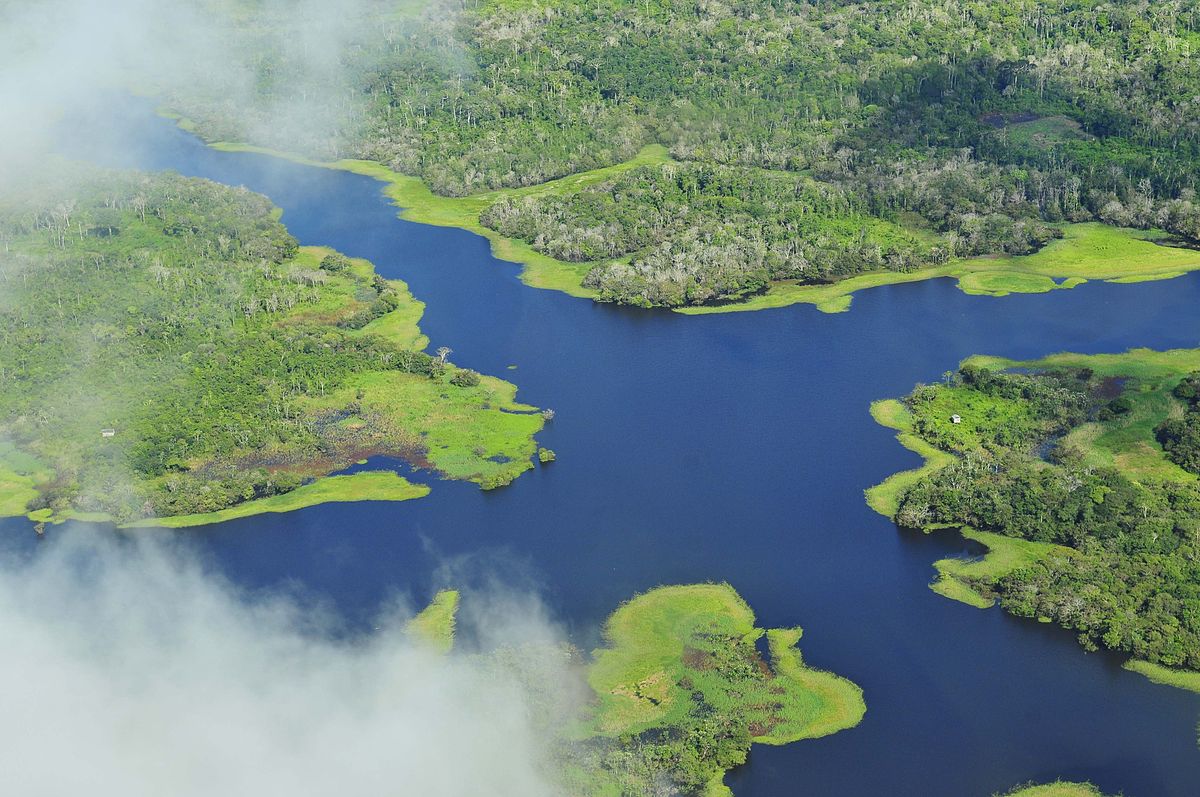 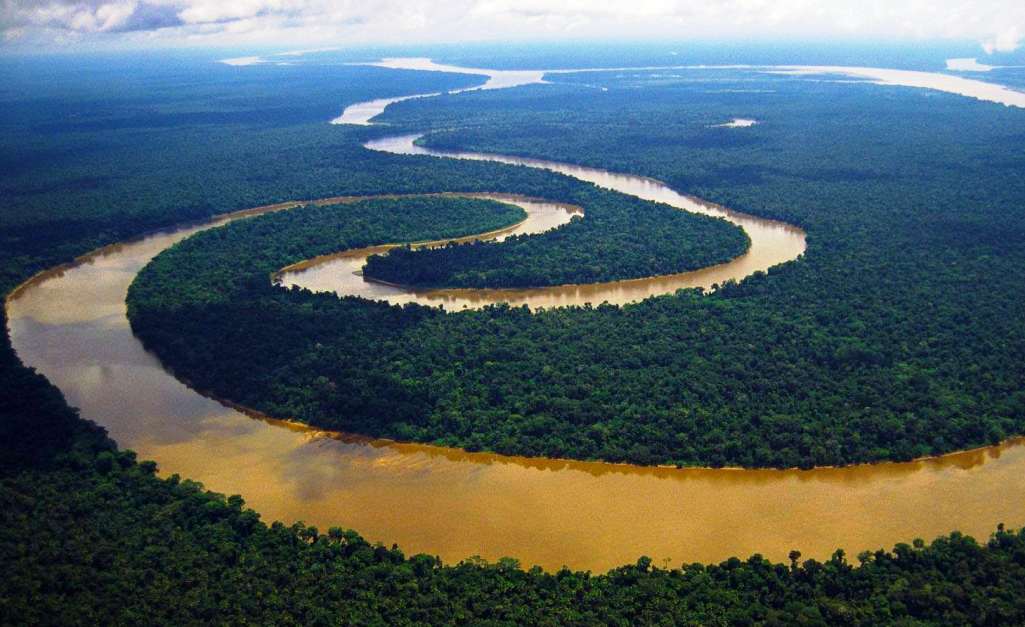 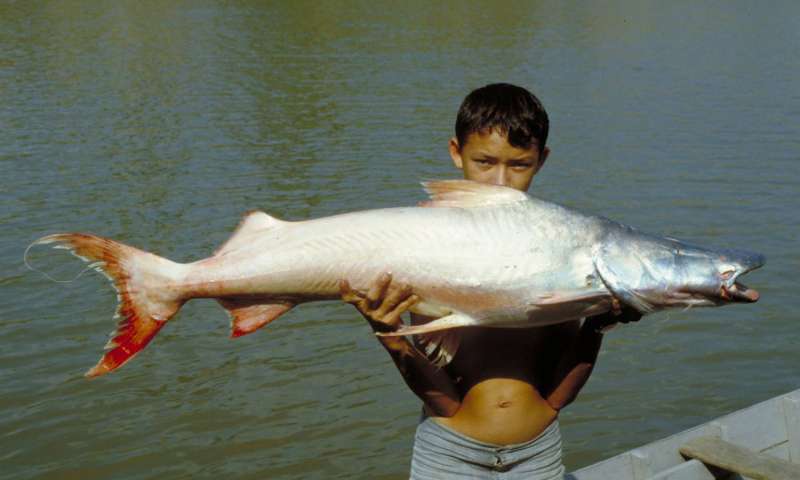 The dorado catfish 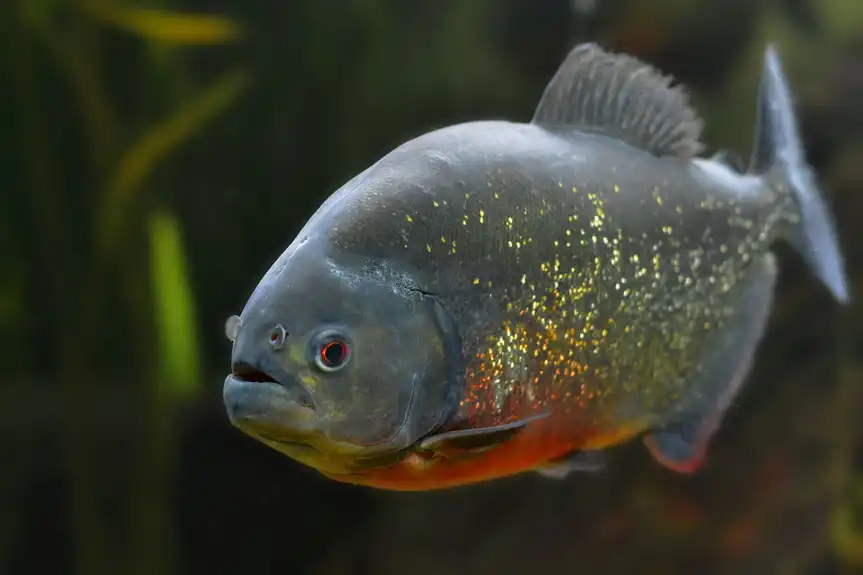 The piranha